LO: I can identify 3D shapes and their properties.Name of shapeNumber of facesNumber of vertices (corners)Number of edges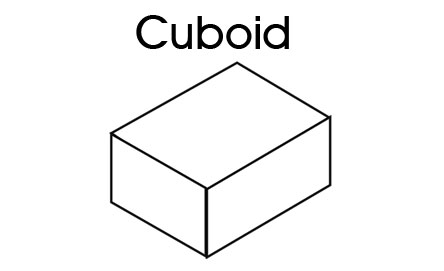 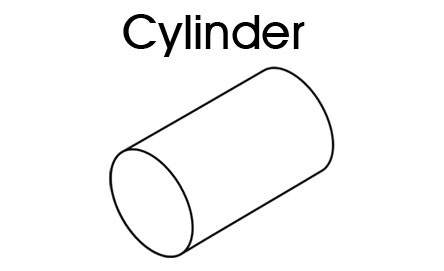 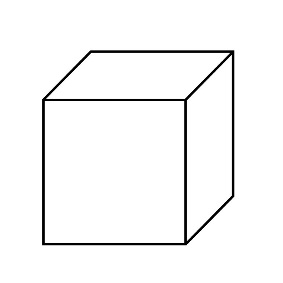 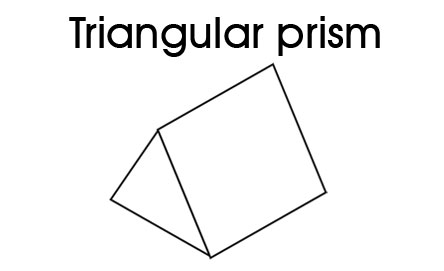 Triangular___________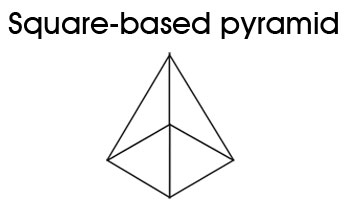 Square-based____________